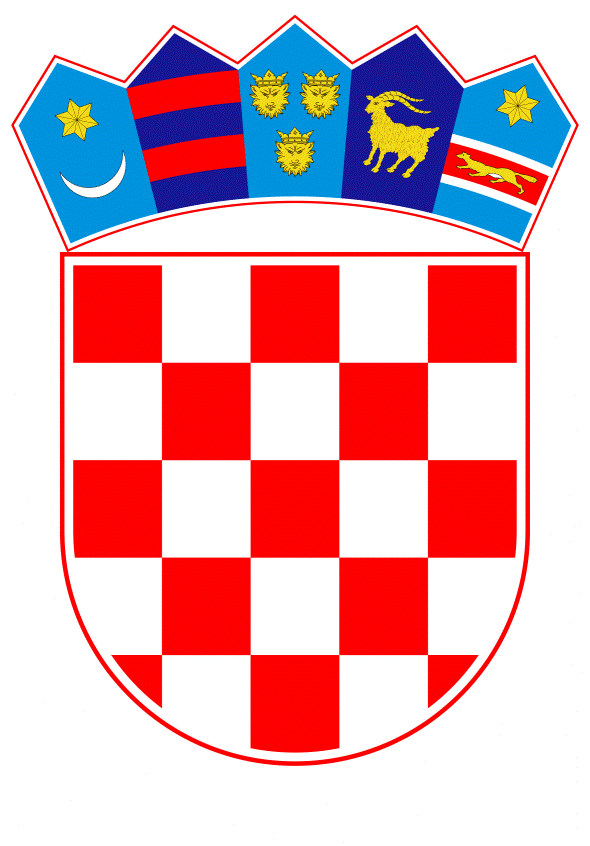 VLADA REPUBLIKE HRVATSKEZagreb, 16. listopada  2019.______________________________________________________________________________________________________________________________________________________________________________________________________________________________PRIJEDLOGNa temelju članka 31. stavka 2. Zakona o Vladi Republike Hrvatske (Narodne novine, br. 150/11, 119/14, 93/16 i 116/18) i članka 44. stavka 2. Zakona o proračunu (Narodne novine, br. 87/08, 136/12 i 15/15), Vlada Republike Hrvatske je na sjednici održanoj _________ donijela  O D L U K Uo davanju suglasnosti Ministarstvu zaštite okoliša i energetike za preuzimanje obveza na teret sredstava državnog proračuna Republike Hrvatske u razdoblju od 2020. do 2024. godine za sklapanje ugovora o zakupu poslovnog prostoraI.		Daje se suglasnost Ministarstvu zaštite okoliša i energetike za preuzimanje obveza na teret sredstava državnog proračuna Republike Hrvatske u razdoblju od 2020. do 2024. godine u ukupnom iznosu od 43.322.527,24 kuna i to po godinama i u iznosima kako slijedi:Godina	                    Iznos    2020.	            9.120.532,05 kuna  2021.                     9.120.532,05 kuna  				       2022.                    9.120.532,05 kuna      2023.                     9.120.532,05 kuna      2024.                     6.840.399,04 kunaza sklapanje ugovora o zakupu poslovnog prostora za 5.439,25 m2 i 51 parkirno mjesto na adresi Radnička cesta 80, s odabranim ponuditeljem; Europolis Zagrebtower d.o.o.II.		Sredstva za podmirenje obveza iz točke I. ove Odluke osiguravaju se na pozicijama Ministarstva zaštite okoliša i energetike, aktivnosti A576264 Administracija i upravljanje, u okviru izvora 11 Opći prihodi i primici, te na kapitalnom projektu K784022 Operativni program konkurentnost i kohezija u okviru izvora financiranja 12 Sredstva učešća za pomoći i izvora 563 Europski fond za regionalni razvoj. III.Ova Odluka stupa na snagu danom donošenja.KLASA: URBROJ:Zagreb, ___.___2019. godine                                                                                                                PREDSJEDNIK mr. sc. Andrej PlenkovićOBRAZLOŽENJESukladno ponudi zakupodavca Europolis Zagrebtower d.o.o. i Nacrtu ugovora o zakupu poslovnog prostora Ministarstvo zaštite okoliša i energetike uzelo bi u zakup poslovni prostor površine 5.439,25 m2 i 51 parkirno mjesta u Zagrebu, Radnička cesta 80, u razdoblju od listopada 2019. godine do listopada 2024. čime se produžuje zakup u postojećim poslovnim prostorima na novih 5 godina. Mjesečna zakupnina za predmet zakupa iznosi 10,40 EUR/m2 mjesečno i 52 EUR po parkirnom mjestu mjesečno bez PDV-a, odnosno 59.220,20 EUR mjesečno. Uz navedeno MZOE će plaćati i režijske troškove koji iznose 3,92 EUR/m2 mjesečno bez PDV-a za uredski prostor, te 10,60 EUR mjesečno bez PDV-a za parking u podzemnoj garaži i 4,97 EUR mjesečno bez PDV-a za parking na vanjskom parkirnom mjestu, odnosno ukupno 21.851,20 EUR mjesečno bez PDV-a. Dakle, ukupna obveza za zakup prostora za razdoblje od 5 godina iznosi 6.080.355 EUR s PDV-om, odnosno 45.602.660,25 kuna.Sukladno navedenom, ukupna obveza po Ugovoru o zakupu iznosi 45.602.660,25 kuna. Od navedenog za plaćanje zakupnine u 2019. godini potrebna su sredstva u iznosu od 2.280.133,01 kune koja su osigurana u Državnom proračunu Republike Hrvatske za 2019. godinu i projekcijama za 2020. i 2021. godinu na pozicijama Ministarstva zaštite okoliša i energetike, aktivnosti  A576264 Administracija i upravljanje, u okviru izvora 11 Opći prihodi i primici, te na kapitalnom projektu K784022 Operativni program konkurentnost i kohezija u okviru izvora financiranja 12 Sredstva učešća za pomoći i izvora 563 Europski fond za regionalni razvoj. Dakle, za razliku sredstava od 43.322.527,24 kuna Ministarstvo zaštite okoliša i energetike, traži suglasnost za preuzimanje obveza na teret sredstava državnog proračuna Republike Hrvatske u razdoblju od 2020. do 2024. godine.Člankom 44. stavkom 2. Zakona o proračunu propisano je da proračunski korisnik može preuzeti obveze po ugovoru koji zahtjeva plaćanje u sljedećim godinama uz suglasnost Vlade, a na prijedlog ministra financija (Narodne novine, broj 87/08, 136/12 i 15/15).  Slijedom navedenog, daje se suglasnost Ministarstvu zaštite okoliša i energetike za preuzimanje obveza na teret sredstava državnog proračuna u razdoblju od 2020. do 2024. godine u ukupnom iznosu od 43.322.527,24 kuna i to u razdoblju od 2020. do 2023. godine s godišnjim iznosom od 9.120.532,05 kuna i u 2024. godini s iznosom od 6.840.399,04 kuna za sklapanje ugovora o zakupu poslovnog prostora. Predlagatelj:Ministarstvo financijaPredmet:Prijedlog odluke o davanju suglasnosti Ministarstvu zaštite okoliša i energetike za preuzimanje obveza na teret sredstava državnog proračunaRepublike Hrvatske u razdoblju od 2020. do 2024. godine za sklapanje ugovora o zakupu poslovnog prostora    